Executive Committee Meeting Minutes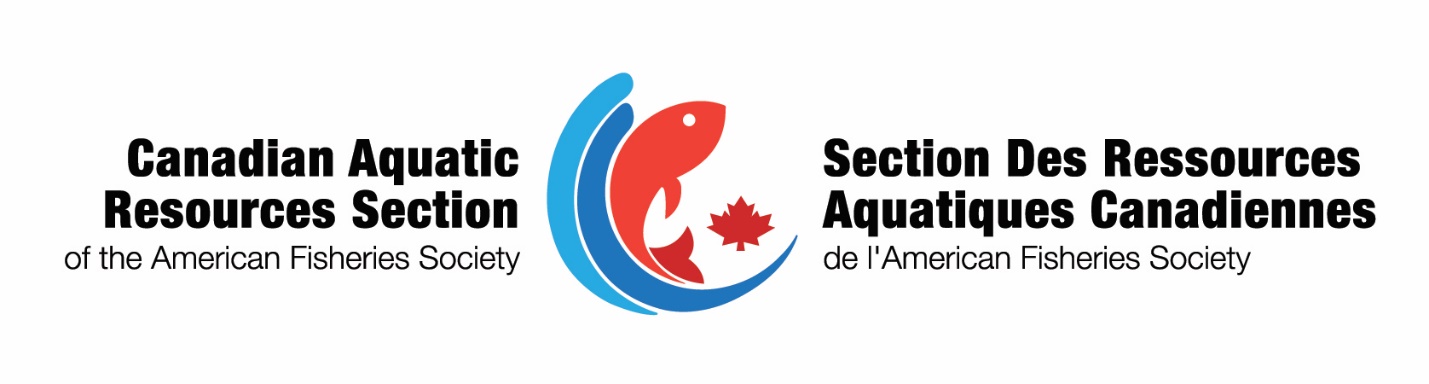 April 12, 2022, 1:30pm Newfoundland Standard Time (NST)Topic: CARS Monthly Meeting – via Webex
CARS ExCommHosted by Craig Purchasehttps://mun.webex.com/mun/j.php?MTID=m930af259f29899e40a4934b00d4b8c85Tuesday, 12 Apr, 2022 1:30 pm | 1 hour | (UTC-02:30) NewfoundlandOccurs the second Tuesday of every month effective 2022-3-8 from 1:30 PM to 2:30 PM, (UTC-02:30) NewfoundlandMeeting number: 2630 620 1312Password: DuHePZUm225Join by video systemDial 26306201312@mun.webex.comYou can also dial 173.243.2.68 and enter your meeting number.Join by phone+1-415-655-0002 United States TollAccess code: 263 062 01312


InviteesPresident: Craig PurchaseVice-President: Fielding MontgomeryPast-President: Caleb HaslerTreasurer & Secretary: Erin RechiskyCommunications Officer: Lindsay PottsAssistant Communications Officer: Sarah RabideauHead of Student Committee: Amber FedusChair of Larkin Award: Sarah LehnertOthers: Patrick Shirey & Heather Stewart (President & VP, AFS Northeastern Division)Attended: cp, Patrick, caleb, amber, Shawn Johnson (meetings director AFS headquarters), Heather Stewart, Lindsay, Fielding, Sarah Lehnert, ErinRegrets: Approval of AgendaGuests Patrick Shirley & Heather Stewart, 2025 AFS Annual Meeting discussionReview and Approval previous minutes of March 2022Actions from Previous MinutesAction: Archive old announcements on website (Lindsay) – can’t archive but can delete, need to have another conversation about this. Some new photos for website would be good.President’s Update (Craig)Reporting to AFS (google form) – Caleb thinks this is dealt withUpcoming April Governing Board Meeting (April 13, 2:30-5:30pm Newfoundland time) – Craig going at start, Caleb joining too.SCAS and Larkin Award (Caleb)Caleb new SCAS awards chair, currently only have SCL awards. Asked Sarah to sit on committee, who said yes.Larkin Award (Sarah)Advertisements have gone out (mid March), and 3 judges are confirmed. Cut off is mid June. Should tweet it again once in a while. Maybe send a bigger email closer to date.Legends (Caleb)Plan for 2022 competition (kick off April 30). Caleb to send stuff to Lindsay.Treasurer’s Update (Erin)Balances: $21,076.42CHQ, $10,000 GIC (matured April 5, 2022; made $40). $2,603.27 LARKIN206 members (April 10, 2022)Communications Update (Lindsay)Nothing that wasn’t dealt with aboveNominating Committee (Caleb)No update (Start thinking about this Jan ’23) Chapter and Student Updates (Amber) Have planned a trivia event and another planning meeting today. Plan to host in a couple of weeks.Next MeetingMay 10, 2022, 1:30 NST Other BusinessUpdate on Spokane meeting (place holder). Abstract deadline extended to 20th 8-10 abstracts are in.